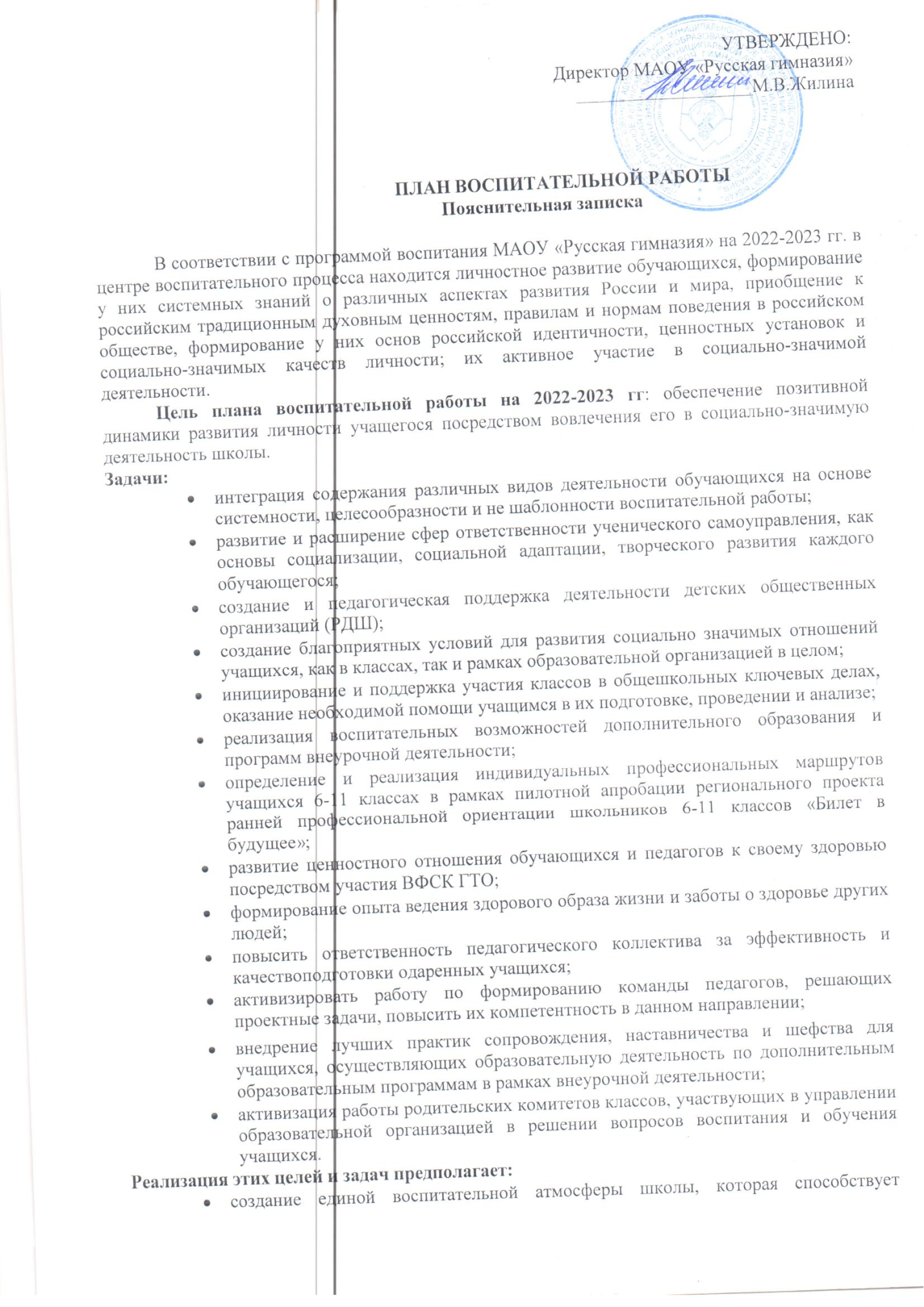 успешной социализации и личностному развитию ребенка, педагога, родителя в условиях реализации ФГОС.создание благоприятных условий и возможностей для полноценного развития личности, для охраны здоровья и жизни учащихся;создание условий проявления и мотивации творческой активности воспитанников в различных сферах социально значимой деятельности;развитие системы непрерывного образования; преемственность уровней и ступеней образования; поддержка исследовательской и проектной деятельности;освоение и использование в практической деятельности новых педагогических технологий, различных форм ученического самоуправления;дальнейшее развитие и совершенствование системы дополнительного образования в школе.План воспитательной работына уровне начального общего образованияна 2022-2023 учебный годПлан воспитательной работына уровне среднего и основного общего образованияна 2022-2023 учебный год1 модуль «Ключевые общешкольные дела»1 модуль «Ключевые общешкольные дела»1 модуль «Ключевые общешкольные дела»1 модуль «Ключевые общешкольные дела»Праздничнаялинейка, посвящённая«Дню Знаний»Урок знаний «Всероссийский урок Мира»1-4СентябрьПедагог-организатор,классные руководителиМесячник профилактики     дорожно-транспортного травматизма «Безопасная  дорога». Участие в акции«Внимание – дети!». Проведение мероприятий под девизом «Безопасные дороги – детям». Встречи ссотрудниками ГИБДД1-4СентябрьПедагог организатор, классные руководители«Правильное питание – за- лог здоровья». Организация горячего питания в школьной столовой. Анкетирование.1-4СентябрьКлассные руководителиВсероссийский урок безопасности1-4СентябрьКлассные руководителиДень финансиста в России. Дни финансовой грамотности в школе. Беседа «Когда и как появились деньги», «Карманные деньги»1-4СентябрьКлассные руководители День физической культуры и спорта.Спортивные игры на улице.1-4СентябрьКлассные руководители. Учителя физической культурыМесячник антитеррористической и противопожарной безопасности «Безопасность жизнедеятельности». Проведение мероприятий под девизом «Жить без опасностей».Просмотр видео фильмов, мультфильмов «Основы противопожарной безопасности». Инструктаж «Если        вас захватили в заложники».1-4ОктябрьКлассные руководителиДень пожилых людей. Уроки милосердия« Мы с бабушкой и дедушкой – друзья»«Мудрость, старость и поклон».1-4ОктябрьКлассные руководителиДень учителя, праздничная программа. Акция «Учительница первая моя». Поздравительныемероприятия для учителей	1-4Октябрь	Классные руководители, родительский комитетВсероссийский  урок безопасности школьников в сети Интернет 1-4ОктябрьКлассные руководителиДень гимназиста1-4ОктябрьКлассные руководителиМесячник профориентации«Мир профессий». Совместные проекты с родите лями. Встречи с представителями разных профессий.1-4ОктябрьКлассные руководителиАкция чтения вслух «Посвящается маме»1-4НоябрьКлассные руководители, родителиМесячник правового воспитания, профилактика правонарушений, преступлений и безнадзорности несовершеннолетних«Права детства».1-4НоябрьКлассные руководители.Социальный педагогАкция «Покормите птицзимой»1-4НоябрьКлассные руководителиДень народного единства. Акция «Мывместе»1-4НоябрьКлассные руководители Международный день толерантности. Урок толерантности «Отех, кто рядом»1-4НоябрьКлассные руководителиДень матери в России. Акция «Пятёркадля моей мамы»1-4НоябрьКлассные руководителиДень Неизвестного солдата. Акция«Письмо неизвестному солдату от благодарного  потомка»1-4ДекабрьКлассные руководителиДень Конституции Российской Федера ции. Урок правовой грамотности «Главный закон Отчизны – Конституция РФ»1-4ДекабрьКлассные руководителиДень энергетика. Беседа. «Как беречь электричество».1-4ДекабрьКлассные руководителиМесячник гражданско – патриотического воспитания «Моё Отечество» (Комплекс мероприятий поподготовке ко Дню защитника Отечества)1-4Январь-ФевральКлассные руководителиТуристическая полоса, посвящённая Дню Защитников Отечества1-4ФевральКлассные руководителиУчителя физической культурыМасленичная неделя. Круглый стол с играми и  потешками «Посиделки сМасленицей»1-4ФевральКлассные руководителиМесячник охраны здоровья, профилактики алкого лизма, курения, наркомании «Здоровый образ жизни – это стильно».1-4МартКлассные руководителиМероприятия, посвящённые празднику 8 Марта. Поздравления для девочек, мам и бабушек. Праздничные мини-утренники1-4МартКлассные руководителиМеждународный день лесов.Всемирный день водных ресурсов Всемирный день Земли. Посещение музея этнографии и музея природы1-4Апрель-майКлассные руководителиМесячник природоохрани- тельной и экологической деятельности Экологический час «Тайны  дикой природы», Игра «Зов джунглей».1-4АпрельКлассные руководителиВсемирный день здоровья.Декада «Молодое поколение выбирает» «Формула здоровья». «Молодёжь за Здоровый Образ Жизни» (конкурсы, проекты, исследования)Конкурс «Безопасное колесо»1-4АпрельКлассные руководителиВсемирный день авиации и космонавтики. Урок о космосе.1-4АпрельКлассные руководители«Прощание с Азбукой».Праздничное мероприятие1АпрельКлассные руководителиМесячник гражданско- патриотического воспитания «Поклонимся великим тем годам»Уроки мужества, памяти. Встречи с детьми войны. Посещение Национальногомузея РК.1-4МайКлассные руководителиМеждународный день семьи. Конкурс рисунков «Мама, папа, я –очень дружная семья»1-4МайКлассные руководителиДень Славянской письменности и культуры.Урок грамотности «Святые  заступники Руси – Кирилл и Мефодий»1-4МайКлассные руководителиСпортивное мероприятие«Я, ты, он, она – мы спортивная семья»1-4МайКлассные руководители, учителя физической культурыПраздник «Вот и стали мына год взрослее»1-3МайКлассные руководителиПраздник Последнегозвонка4МайПедагог организатор,классные руководители2 модуль «Классное руководство – классные часы»2 модуль «Классное руководство – классные часы»2 модуль «Классное руководство – классные часы»2 модуль «Классное руководство – классные часы»Классный час по изготовлению маршрутных листов«Дом-Школа-Дом».1-4СентябрьКлассные руководители. Старший вожатый. Сотрудники ГИБДД (подоговоренности)Викторина «Дорожные знаки важны и нужны, их  дети и взрослые помнить должны».1-4СентябрьКлассные руководителиИгры на сплочение и командообразование1-4 классСентябрьКлассные руководителиКлассные часы «Я – школьник», «Познай себя»,«Давайте жить дружно»,«Этикет»1-4 классСентябрь – ноябрьКлассные руководителиБеседа «Содержи в порядке книжки и тетрадки».1-4СентябрьКлассные руководителиБеседа с презентацией«Спортивная Республика Коми», «Знаменитые спортсмены РеспубликиКоми»1-4СентябрьКлассные руководителиКвест, посвященный 100-летию РК1-4СентябрьКлассные руководителиДень пожилого человека1-4Сентябрь-октябрьКлассные руководителиКлассный час: «Что значитбыть учеником?»«Учимся понимать и договариваться»1-4СентябрьКлассные руководителиКлассный час «Самое дорогое что есть – жизнь»,«Правила нашей безопасности».1-4ОктябрьКлассные руководителиТематический классный  час, посвящённый 120- летнему юбилею со днярождения С.А. Есенина1-4ОктябрьКлассные руководителиКлассные часы «Мы, наши права и наши обязанности», «Я-гражданин, я-человек».1-4НоябрьКлассные руководителиКлассные часы, посвященные толерантности1-4НоябрьКлассные руководителиТематический классный час «Наша сила в единстве», «Наша страна -непобедима!»1-4НоябрьКлассные руководителиАкция «Синичкин день»1-4НоябрьКлассные руководителиТематический классный час «Тепло сердец для милых мам», «Самая любимая – мамочка моя!», «Мама – это значит жизнь!»1-4НоябрьКлассные руководителиКлассный час «Своя игра»,посвященная детским писателям1-4ДекабрьКлассные руководителиКлассный час, посвящённый юбилею немецкого композитора и писателя Э.Т. Гофману (Всеми любимый балет «Щелкунчик»)1-4ЯнварьКлассные руководителиЦикл классных часов и бесед: «Славные сыны Отечества», «Непобедимая и легендарная», «Жить - Родине служить».1-4ФевральКлассные руководителиКлассный час «В стране весёлого детства», посвящённый А.Л. Барто. Выставка рисунков по произведениям А.Л. Барто1-4ФевральКлассные руководителиКлассный час, посвящённый юбилею (235 лет)немецкого сказочника Вильгельма Гримм.1-4ФевральКлассные руководителиБеседа по теме «Меры безопасности вблизи водоемов во время таяния льда».1-4МартКлассные руководителиЦикл классных часов по экологическому воспитанию «Путешествие по лесным тропинкам», «Живи Земля», «Войди в природу другом», «Берегите свою планету», «Вода и жизнь»,«Сделай мир чище»1-4МартКлассные руководителиТематический классныйчас «Покорители космоса»1-4АпрельКлассные руководителиТематический классный час, посвящённый юбилею русского поэта (180 лет)И.З. Сурикову1-4АпрельКлассные руководителиКлассный час «Пока живапамять – живы и мы».1-4МайКлассные руководителиТематический классныйчас «Наши успехи»1-4МайКлассные руководители3 модуль «Курсы внеурочной деятельности»3 модуль «Курсы внеурочной деятельности»3 модуль «Курсы внеурочной деятельности»3 модуль «Курсы внеурочной деятельности»«Семьеведение»1-4В течениеучебного годаКлассные руководители«Калейдоскоп наук»4В течениеучебного годаКлассные руководители«Комплексный анализ текста»1-4В течениеучебного годаКлассные руководители«Риторика»1-4В течениеКлассные руководители«Занимательный русский язык»1-4В течениеучебного годаКлассные руководители«Занимательная каллиграфия»1-4В течениеучебного годаКлассные руководители«Умники и умницы»1-4В течениеучебного годаКлассные руководители«Здоровье и мы»1-4В течениеучебного годаКлассные руководители«Уроки здоровья»1-4В течениеучебного годаКлассные руководители«Экология»3В течениеучебного годаКлассные руководители«Ритмика»1-2В течениеучебного годаПедагог дополнительного образования«Умелые руки»1-2В течениеучебного годаРаботники МАУДО «ДТДиУМ»«Радужные краски»1-2В течениеучебного годаРаботники МАУДО «ДТДиУМ»«Шахматы»1-2В течениеучебного годаРаботники МАУДО «ДТДиУМ»Мероприятия по внеурочной деятельности в соответствии с планом МУ ДПО «ЦРО»1-4В течениеучебного годаУчителя начальных классов4 модуль «Школьный урок»4 модуль «Школьный урок»4 модуль «Школьный урок»4 модуль «Школьный урок»Тематическая неделя начальнойшколы1-4Февраль – мартУчителя начальных классовПроведение школьного этапаолимпиад ВсоШ4ОктябрьУчителя начальных классовРебусные баталии2-4ОктябрьУчителя начальных классовПроведение школьных олимпиадпо русскому языку, математике, окружающему миру.1-4Январь – февральУчителя начальных классовУчастие в олимпиадах на Учи.ру1-4В течениеучебного годаУчителя начальных классовВыполнение проектов:По русскому языку:СкороговоркиСказочная страничкаЛитературное чтение:Составляем сборник загадокНаш класс – дружная семья. Создание летописи классаОкружающий мир:Моя малая РодинаМоя семьяМатематика:Математика вокруг нас. Числа в загадках, пословицах, поговоркахМатематика вокруг нас. Форма, размер, цвет. Узоры и орнаменты1Учителя начальных классовУчителя начальных классовВыполнение проектов:По русскому языку:И в шутку и в серьезПишем письменноРифмаВ словари – за частями речи!Литературное чтение:О чем может рассказать школьная библиотекаМой любимый детский журналМой любимый писатель - сказочникОкружающий мир:Родной город«Красная книга» или «Возьмем под защиту»РодословнаяГорода РоссииСтраны мираМатематика:Математика вокруг нас. Узоры на посуде.Оригами2Учителя начальных классовУчителя начальных классовВыполнение проектов:Русский язык:Рассказ о словеСемья слов-Тайна имени«Зимняя» страничкаИмена прилагательные в загадкахЛитературное чтение:Праздник поэзииОкружающий мир:Разнообразие природы родного краяКто нас защищаетЭкономика родного краяМузей путешествийМатематика:Математические сказкиЗадачи – расчеты3Учителя начальных классовУчителя начальных классовВыполнение проектов:Русский язык:Говорите правильно!Имена прилагательные в «Сказке о рыбаке и рыбке» А.С. ПушкинаЛитературное чтение:Создание календаря историче ских событийПрирода и мыОни защищали Родину!Математика:Математика вокруг нас. Создание математического справочника«Наш город»Математика вокруг нас. Составление сборника математическихзадач4Учителя начальных классовУчителя начальных классов5 модуль «Самоуправление»5 модуль «Самоуправление»5 модуль «Самоуправление»5 модуль «Самоуправление»Выбор актива класса2-4Сентябрь – октябрьКлассные руководителиРеализация учащимися, взявшими на себя соответствующую роль, функций по контролю за порядком и чистотой в классе, уходом заклассной комнатой, комнатными растениями и т.п.2-4В течениеучебного годаКлассные руководителиИгры на сплочение и командообразование1-4 классСентябрьКлассные руководителиКлассные часы «Я – школьник»,«Познай себя», «Давайте жить дружно», «Этикет»1-4 классСентябрь – ноябрьКлассные руководителиПланирование и анализ общеклассных дел, конкурсов, соревнований, акций2-4В течениеучебного годаКлассные руководители6 модуль «Детские общественные объединения»6 модуль «Детские общественные объединения»6 модуль «Детские общественные объединения»6 модуль «Детские общественные объединения»Отряд ЮИДД «Светофор»2-4В течениеучебного годаСтарший вожатыйАкция «Зарегистрируйся на сайте– Юнармия и РДШ»2-4В течениеучебного годаСтарший вожатыйУчастие в проектах и мероприятиях различных уровней: Волонтерство, РДШ, Юнармия, ЮИД2-4В течениеучебного годаКлассные руководители7 модуль «Волонтерство»7 модуль «Волонтерство»7 модуль «Волонтерство»7 модуль «Волонтерство»Благотворительная акция «Рюкзачок радости»1-4СентябрьКлассные руководители. Социальный педагогОперация милосердия «Поздравительная открытка» ко Дню пожилого человека.1-4Конец сентябряКлассные руководителиАкция «Подарки для братьевнаших меньших». Помощь приюту для животных.1-4В течениеучебного годаКлассные руководителиАкция по сбору батареек и крышек1-4В течениеучебного годаКлассные руководителиАкция по сбору макулатуры1-4В течениеучебного годаКлассные руководителиАкция «Покормите птиц зимой»1-4Ноябрь - февральКлассные руководителиБлаготворительная акция «Добрыесердца»1-4ДекабрьКлассные руководителиПроект по благоустройству территории вокруг гимназии1-4Март – майКлассные руководители. Родители учащихсяОбщешкольная акция «Подари книгу библиотеке»1-4Апрель – майКлассные руководители. Библиотекарь8 модуль «Профориентация»8 модуль «Профориентация»8 модуль «Профориентация»8 модуль «Профориентация»Экскурсия в школьную столовую, в школьную библиотеку, медицинский кабинет1СентябрьКлассные руководителиСоставление Азбуки профессий отА до Я1В течениеучебного годаКлассные руководителиБюро находок – История профессий1-4В течениеучебного годаКлассные руководителиПрофессия моего папы1-4ОктябрьКлассные руководителиЭкскурсия в Пожарную часть2-4Февраль – ап-рельКлассные руководителиЭкскурсия в музей полиции3-4Февраль-мартКлассные руководителиИгра «Язык, на котором говорятпрофессии»1-4В течениеучебного годаКлассные руководителиКонкурс рисунков «Делу время, апотехе час»2-4НоябрьКлассные руководителиВикторина « У каждого дела запахособый»1-2В течениеучебного годаКлассные руководителиВстреча со школьным фельдшером1ОктябрьКлассные руководители,фельдшерФотовыставка «Профессия моей мамы»1-4МартКлассные руководителиКлассный час «Кем я мечтаю стать»1-4АпрельКлассные руководителиЭкскурсия «За кулисами театра»3-4В течениеучебного годаКлассные руководители9 модуль «Организация предметно-эстетической среды»9 модуль «Организация предметно-эстетической среды»9 модуль «Организация предметно-эстетической среды»9 модуль «Организация предметно-эстетической среды»Оформление тематических стендов	1-4В течениеучебного годаКлассные руководителиЦикл этических бесед:Правила прихода и ухода уча щихся из школыОбщение учащихся в форме  спораВнешний вид учащегосяПравила делового этикета и труда учащегося на урокеПравила содержания (сохранения в хорошем виде) учебных вещейЭтикет поведения учащегося на  переменеДеловые отношения, общение школьника с одноклассникамиДеловое сотрудничество с одноклассникамиЛичностные общение и отношения школьникаВежливое общениеДоброжелательное отношение к одноклассникамВзаимопонимание в классеСправедливость к одноклассникам и к себе:Честность по отношению к одноклассникамВзаимоуважение между одноклассникамиЭтика и этикет общения и взаимоотношений девочек и мальчиковОтношение детей к родителям1-4В течениеучебного годаКлассные руководителиОсеннее мероприятие «Дары осени». Выставка поделок: «Матушка- Осень»1-4Сентябрь – октябрьКлассные руководителиПраздничные поздравления «Спасибо Вам, учителя!»:Выпуск стенгазеты к празднику«День Учителя».Изготовление открытки «Любимому учителю»1-4ОктябрьКлассные руководителиСпортивно-интеллектуальная игра«В единстве наша сила»1-4НоябрьКлассные руководителиВыставка декоративного творчества «Вместе с мамочкой»1-4НоябрьКлассные руководителиМастерская Деда Мороза «Игрушка на новогоднюю ёлку». Выпуск новогодних газет.1-4ДекабрьКлассные руководителиКонкурс классных кабинетов1-4ДекабрьКлассные руководителиКоллективное посещение театра.Новогодние утренники, балы.1-4ДекабрьКлассные руководителиКонкурс рисунков «По сказкамбратьев Гримм»1-4ФевральКлассные руководителиКонкурс рисунков на тему: «Если хочешь быть здоровым».1-4МартКлассные руководителиКонкурс плакатов «Охрана природы – наша обязанность»1-4АпрельКлассные руководителиВыставка рисунков «Спасибо дедуза Победу»1-4МайКлассные руководителиКонкурс детского рисунка «Моя семья». Соревнования «Папа, ма ма и я - читающая семья».1-4МайКлассные руководители10 модуль «Работа с родителями»10 модуль «Работа с родителями»10 модуль «Работа с родителями»10 модуль «Работа с родителями»Совет общешкольного родительского комитета (представители от классов)1-4В течениеучебного годаАдминистрация школыОперация «Контакт» Выявлениедетей «группы риска». Обследование жилищно-бытовых условий.Работа с семьями.1-4СентябрьКлассные руководителиРодительское собраниеЗнакомство с родителями учеников-первоклассников. Что нуж но знать родителям, если их ребёнок пошел в 1 класс?Выборы родительского комитета класса.Организационные вопросы.1СентябрьКлассные руководителиОбщешкольное организационно- информационное родительскоесобрание:«Права, обязанности и ответственность участников образовательных отношений», «Пожарная безопасность»,«Обучение младших школьников безопасному поведению на доро гах».Родительские собрания. «Формы участия родителей (законных представителей) по реализации основной образовательной программы начального общего образования».1-4СентябрьАдминистрация школыСотрудники ГИБДД Круглый стол для родителей (за- конных представителей).1-е классы - «Как помочь первокласснику учиться». «Новые правила в жизни первоклассника»,«Режим дня - основа успешной деятельности»2-4 классы - «Единство семьи и школы в создании воспитательного пространства» «Поощрение и наказание детей в семье».1-4СентябрьСотрудники ЦППМиСП (по договоренности)Общешкольное родительское собрание по теме «Промежуточная аттестация. Сроки, формы»2-4Октябрь – ноябрьАдминистрация школыОрганизация родительских собраний по параллелям.1-ые классы - «Трудности адаптации первоклассников к школе».классы - «Мальчики и девочки – два разных мира»классы - «Агрессивные дети. Причины и последствия детской агрессии»классы – «Возрастные особенности подростков»1-4Октябрь – ноябрьСотрудники ЦППРиК (по договоренности)Организация родительских собраний по параллелям.1-е классы - «Наказания и поощ рения в семье»классы - «Особенности самооценки», «Оценка и отметка» за уроки вовремя или как превратить выполнение домашней работы в удовольствиеклассы - «Как уберечь ребенка от пагубных привычек», памятки, рекомендацииклассы - «Мой ребёнок стано вится трудным»1-4Декабрь – январьСотрудники ЦППРиК (по договоренности)Помощь в организации и проведения праздников:«Новый год», «Рождество Христово».1-4Январь-февральРодительский комитетОбщешкольные родительские собрания на тему: «Портрет выпускника начальной школы», «Как подготовить детей к итоговым работам и к Всероссийским Проверочным Работам».4ДекабрьАдминистрация школы. Классные руководителиОбщешкольное родительское собрание по выбору учебных предметовО выборе учебных предметов части учебного плана, формируемой участниками образовательных отношенийО добровольном выборе для изучения модуля комплексного учебного курса «Основы религиозныхкультур и светской этики»1-4Март – апрельАдминистрация школы. Классные руководителиРодительские собрания.1-3 классы - «Перелистывая страницы учебного года». Итоги года. Организация летнего отдыха детей 4-е классы - «До свидания,начальная школа!» Знакомство с педагогами уровня основного общего образования. Организациялетнего отдыха детей1-4МайКлассные руководителиДень здоровья1-4СентябрьКлассные руководители. Родители учащихсяАкция «Озеленение школьногодвора»1-4МайКлассные руководителиМастер – классы родителей (по интересам)1-4В течениеКлассные руководители. Родители учащихсяСемейные всеобучи. Помощь родителям в организации внеурочной деятельности (праздники, выходы на экскурсии, мастер-классы)1-4В течениеучебного годаПедагог-психолог. Социальный педагог. Классные руководители. Родители учащихсяИндивидуальные консультации с родителями (законными представителями) по успеваемости учащихся2-4В течениеучебного годаАдминистрация школы. Клас сные руководители. Родители учащихся.1 модуль «Ключевые общешкольные дела»1 модуль «Ключевые общешкольные дела»1 модуль «Ключевые общешкольные дела»1 модуль «Ключевые общешкольные дела»Праздничнаялинейка, посвящённая«Дню Знаний»Урок знаний «Всероссийский урок Мира»5-11СентябрьПедагог-организатор,классные руководителиМесячник профилактики     дорожно-транспортного травматизма «Безопасная  дорога». Участие в акции«Внимание – дети!». Проведение мероприятий под девизом «Безопасные дороги – детям». Встречи ссотрудниками ГИБДД5-11СентябрьПедагог организатор, классные руководители«Правильное питание – залог здоровья». Организация горячего питания в школьной столовой. Анкетирование.5-11СентябрьКлассные руководителиВсероссийский урок безопасности5-11СентябрьКлассные руководителиДень финансиста в России. Дни финансовой грамотности в школе. Беседа «Когда и как появились деньги», «Карманные деньги»5-11СентябрьКлассные руководители День физической культуры и спорта.Спортивные мероприятия5-11СентябрьКлассные руководители. Учителя физической культурыМесячник антитеррористической и противопожарной безопасности «Безопасность жизнедеятельности». Проведение мероприятий под девизом «Жить без опасностей».Просмотр видео фильмов, мультфильмов «Основы противопожарной безопасности». Инструктаж «Если        вас захватили в заложники».5-11ОктябрьКлассные руководителиДень пожилых людей. Уроки милосердия5-11ОктябрьКлассные руководителиДень учителя, праздничная программа. Акция «Учительница первая моя». Поздравительныемероприятия для учителей	5-11Октябрь	Классные руководители, родительский комитетВсероссийский  урок безопасности школьников в сети Интернет 5-11ОктябрьКлассные руководителиДень гимназиста5-11ОктябрьКлассные руководителиМесячник профориентации«Мир профессий». Совместные проекты с родите лями. Встречи с представителями разных профессий.5-11ОктябрьКлассные руководителиАкция чтения вслух «Посвящается маме»5-11НоябрьКлассные руководители, родителиМесячник правового воспитания, профилактика правонарушений, преступлений и безнадзорности несовершеннолетних«Права детства».5-11НоябрьКлассные руководители.Социальный педагогАкция «Покормите птицзимой»5-11НоябрьКлассные руководителиДень народного единства. Акция «Мывместе»5-11НоябрьКлассные руководители Международный день толерантности. Урок толерантности «Отех, кто рядом»5-11НоябрьКлассные руководителиДень матери в России. 5-11НоябрьКлассные руководителиДень Неизвестного солдата. Акция«Письмо неизвестному солдату от благодарного  потомка»5-11ДекабрьКлассные руководителиДень Конституции Российской Федера ции. Урок правовой грамотности «Главный закон Отчизны – Конституция РФ»5-11ДекабрьКлассные руководителиДень энергетика. Беседа. «Как беречь электричество».5-11ДекабрьКлассные руководителиМесячник гражданско – патриотического воспитания «Моё Отечество» (Комплекс мероприятий поподготовке ко Дню защитника Отечества)5-11Январь-ФевральКлассные руководителиТуристическая полоса, посвящённая Дню Защитников Отечества5-11ФевральКлассные руководителиУчителя физической культурыМасленичная неделя. Круглый стол с играми и  потешками «Посиделки сМасленицей»5-11ФевральКлассные руководителиМесячник охраны здоровья, профилактики алкого лизма, курения, наркомании «Здоровый образ жизни – это стильно».5-11МартКлассные руководителиМероприятия, посвящённые празднику 8 Марта. Поздравления для девочек, мам и бабушек. Праздничные мини-утренники5-11МартКлассные руководителиМеждународный день лесов.Всемирный день водных ресурсов Всемирный день Земли. Посещение музея этнографии и музея природы5-11Апрель-майКлассные руководителиМесячник природоохрани- тельной и экологической деятельности 5-11АпрельКлассные руководителиВсемирный день здоровья.Декада «Молодое поколение выбирает» «Формула здоровья». «Молодёжь за Здоровый Образ Жизни» (конкурсы, проекты, исследования)Конкурс «Безопасное колесо»5-11АпрельКлассные руководителиВсемирный день авиации и космонавтики. Урок о космосе.5-11АпрельКлассные руководителиМесячник гражданско- патриотического воспитания «Поклонимся великим тем годам»Уроки мужества, памяти. Встречи с детьми войны. Посещение Национальногомузея РК.5-11МайКлассные руководителиМеждународный день семьи. Конкурс рисунков «Мама, папа, я –очень дружная семья»5-11МайКлассные руководителиДень Славянской письменности и культуры.Урок грамотности «Святые  заступники Руси – Кирилл и Мефодий»5-11МайКлассные руководителиСпортивное мероприятие«Я, ты, он, она – мы спортивная семья»5-11МайКлассные руководители, учителя физической культурыПраздник Последнегозвонка9-11МайПедагог организатор,классные руководителиВахты ПамятиЮнармейский отряд5-11В течении годаПедагог организатор,классные руководители2 модуль «Классное руководство»2 модуль «Классное руководство»2 модуль «Классное руководство»2 модуль «Классное руководство»Классный час по изготовлению маршрутных листов«Дом-Школа-Дом».5-7СентябрьКлассные руководители. Старший вожатый. Сотрудники ГИБДД (подоговоренности)Викторина «Дорожные знаки важны и нужны, их  дети и взрослые помнить должны».5-7СентябрьКлассные руководителиИгры на сплочение и командообразование5-11 классСентябрьКлассные руководителиКлассные часы «Я – школьник», «Познай себя»,«Давайте жить дружно»,«Этикет»5-11 классСентябрь – ноябрьКлассные руководителиБеседа с презентацией«Спортивная Республика Коми», «Знаменитые спортсмены РеспубликиКоми»5-11СентябрьКлассные руководителиКвест, посвященный 100-летию РК5-11СентябрьКлассные руководителиДень пожилого человека5-11Сентябрь-октябрьКлассные руководителиКлассный час «Самое дорогое что есть – жизнь»,«Правила нашей безопасности».5-11ОктябрьКлассные руководителиТематический классный  час, посвящённый 120- летнему юбилею со днярождения С.А. Есенина5-11ОктябрьКлассные руководителиКлассные часы «Мы, наши права и наши обязанности», «Я-гражданин, я-человек».5-11НоябрьКлассные руководителиКлассные часы, посвященные толерантности5-11НоябрьКлассные руководителиТематический классный час «Наша сила в единстве», «Наша страна -непобедима!»5-11НоябрьКлассные руководителиТематический классный час «Тепло сердец для милых мам», «Самая любимая – мамочка моя!», «Мама – это значит жизнь!»5-11НоябрьКлассные руководителиЦикл классных часов и бесед: «Славные сыны Отечества», «Непобедимая и легендарная», «Жить - Родине служить».5-11ФевральКлассные руководителиБеседа по теме «Меры безопасности вблизи водоемов во время таяния льда».5-11МартКлассные руководителиЦикл классных часов по экологическому воспитанию «Путешествие по лесным тропинкам», «Живи Земля», «Войди в природу другом», «Берегите свою планету», «Вода и жизнь»,«Сделай мир чище»5-11МартКлассные руководителиТематический классныйчас «Покорители космоса»5-11АпрельКлассные руководителиКлассный час «Пока живапамять – живы и мы».5-11МайКлассные руководителиТематический классныйчас «Наши успехи»5-11МайКлассные руководителиИнициирование и поддержкаучастия класса в школьных  ключевых делах5-11Не менее 8 мероприятийКлассные руководители Организация интересных и полезных личностного развития ребенка совместных дел с учащимися5-11Не менее 8 делКлассные руководители Проведение классных часов как часов плодотворного и доверительного общения педагога и учащихся5-11Не менее 2 раз  в четвертьКлассные руководители Индивидуальная работа с учащимися5-11ежедневноКлассные руководители Работа с учителями, преподающими в классе5-11ежедневно через ГИС ЭО, Малые педсоветы не менее4 раз в учебный годКлассные руководители Работа с родителями учащихся или их законными представителями5-11ежедневно через ГИС ЭО, родительские собрания неменее 4 раз в учебный годКлассные руководители 3 модуль «Курсы внеурочной деятельности»3 модуль «Курсы внеурочной деятельности»3 модуль «Курсы внеурочной деятельности»3 модуль «Курсы внеурочной деятельности»«Семьеведение»5-11В течениеучебного годаКлассные руководителиВолейбол7-11В течениеучебного годаУчителя физической культурыРобототехника5-9В течениеучебного годаУчитель информатикиГТО5-11В течениеучебного годаУчителя физической культурыДружина юных Пожарных5-111учитель- предметникОтряд Юнармейцев 5-111учитель- предметникПО «РДШ»5-111учитель- предметникКурсы по подготовке к ГИА и ЕГЭ5-111учитель- предметникМероприятия по внеурочной деятельности в соответствии с планом МУ ДПО «ЦРО»5-11В течениеучебного годаКлассные руководители4 модуль «Школьный урок»4 модуль «Школьный урок»4 модуль «Школьный урок»4 модуль «Школьный урок»Тематическая неделя начальнойшколы1-4Февраль – мартУчителя начальных классовПроведение школьного этапаолимпиад ВсоШ4ОктябрьУчителя начальных классовРебусные баталии2-4ОктябрьУчителя начальных классовПроведение школьных олимпиадпо русскому языку, математике, окружающему миру.1-4Январь – февральУчителя начальных классовУчастие в олимпиадах на Учи.ру1-4В течениеучебного годаУчителя начальных классовВыполнение проектов:По русскому языку:СкороговоркиСказочная страничкаЛитературное чтение:Составляем сборник загадокНаш класс – дружная семья. Создание летописи классаОкружающий мир:Моя малая РодинаМоя семьяМатематика:Математика вокруг нас. Числа в загадках, пословицах, поговоркахМатематика вокруг нас. Форма, размер, цвет. Узоры и орнаменты1Учителя начальных классовУчителя начальных классовВыполнение проектов:По русскому языку:И в шутку и в серьезПишем письменноРифмаВ словари – за частями речи!Литературное чтение:О чем может рассказать школьная библиотекаМой любимый детский журналМой любимый писатель - сказочникОкружающий мир:Родной город«Красная книга» или «Возьмем под защиту»РодословнаяГорода РоссииСтраны мираМатематика:Математика вокруг нас. Узоры на посуде.Оригами2Учителя начальных классовУчителя начальных классовВыполнение проектов:Русский язык:Рассказ о словеСемья слов-Тайна имени«Зимняя» страничкаИмена прилагательные в загадкахЛитературное чтение:Праздник поэзииОкружающий мир:Разнообразие природы родного краяКто нас защищаетЭкономика родного краяМузей путешествийМатематика:Математические сказкиЗадачи – расчеты3Учителя начальных классовУчителя начальных классовВыполнение проектов:Русский язык:Говорите правильно!Имена прилагательные в «Сказке о рыбаке и рыбке» А.С. ПушкинаЛитературное чтение:Создание календаря историче ских событийПрирода и мыОни защищали Родину!Математика:Математика вокруг нас. Создание математического справочника«Наш город»Математика вокруг нас. Составление сборника математическихзадач4Учителя начальных классовУчителя начальных классов5 модуль «Самоуправление»5 модуль «Самоуправление»5 модуль «Самоуправление»5 модуль «Самоуправление»Выбор актива класса2-4Сентябрь – октябрьКлассные руководителиРеализация учащимися, взявшими на себя соответствующую роль, функций по контролю за порядком и чистотой в классе, уходом заклассной комнатой, комнатными растениями и т.п.2-4В течениеучебного годаКлассные руководителиИгры на сплочение и командообразование1-4 классСентябрьКлассные руководителиКлассные часы «Я – школьник»,«Познай себя», «Давайте жить дружно», «Этикет»1-4 классСентябрь – ноябрьКлассные руководителиПланирование и анализ общеклассных дел, конкурсов, соревнований, акций2-4В течениеучебного годаКлассные руководители6 модуль «Детские общественные объединения»6 модуль «Детские общественные объединения»6 модуль «Детские общественные объединения»6 модуль «Детские общественные объединения»Отряд ЮИДД «Светофор»2-4В течениеучебного годаСтарший вожатыйАкция «Зарегистрируйся на сайте– Юнармия и РДШ»2-4В течениеучебного годаСтарший вожатыйУчастие в проектах и мероприятиях различных уровней: Волонтерство, РДШ, Юнармия, ЮИД2-4В течениеучебного годаКлассные руководители7 модуль «Волонтерство»7 модуль «Волонтерство»7 модуль «Волонтерство»7 модуль «Волонтерство»Благотворительная акция «Рюкзачок радости»1-4СентябрьКлассные руководители. Социальный педагогОперация милосердия «Поздравительная открытка» ко Дню пожилого человека.1-4Конец сентябряКлассные руководителиАкция «Подарки для братьевнаших меньших». Помощь приюту для животных.1-4В течениеучебного годаКлассные руководителиАкция по сбору батареек и крышек1-4В течениеучебного годаКлассные руководителиАкция по сбору макулатуры1-4В течениеучебного годаКлассные руководителиАкция «Покормите птиц зимой»1-4Ноябрь - февральКлассные руководителиБлаготворительная акция «Добрыесердца»1-4ДекабрьКлассные руководителиПроект по благоустройству территории вокруг гимназии1-4Март – майКлассные руководители. Родители учащихсяОбщешкольная акция «Подари книгу библиотеке»1-4Апрель – майКлассные руководители. Библиотекарь8 модуль «Профориентация»8 модуль «Профориентация»8 модуль «Профориентация»8 модуль «Профориентация»Экскурсия в школьную столовую, в школьную библиотеку, медицинский кабинет1СентябрьКлассные руководителиСоставление Азбуки профессий отА до Я1В течениеучебного годаКлассные руководителиБюро находок – История профессий1-4В течениеучебного годаКлассные руководителиПрофессия моего папы1-4ОктябрьКлассные руководителиЭкскурсия в Пожарную часть2-4Февраль – ап-рельКлассные руководителиЭкскурсия в музей полиции3-4Февраль-мартКлассные руководителиИгра «Язык, на котором говорятпрофессии»1-4В течениеучебного годаКлассные руководителиКонкурс рисунков «Делу время, апотехе час»2-4НоябрьКлассные руководителиВикторина « У каждого дела запахособый»1-2В течениеучебного годаКлассные руководителиВстреча со школьным фельдшером1ОктябрьКлассные руководители,фельдшерФотовыставка «Профессия моей мамы»1-4МартКлассные руководителиКлассный час «Кем я мечтаю стать»1-4АпрельКлассные руководителиЭкскурсия «За кулисами театра»3-4В течениеучебного годаКлассные руководители9 модуль «Организация предметно-эстетической среды»9 модуль «Организация предметно-эстетической среды»9 модуль «Организация предметно-эстетической среды»9 модуль «Организация предметно-эстетической среды»Оформление тематических стендов	1-4В течениеучебного годаКлассные руководителиЦикл этических бесед:Правила прихода и ухода уча щихся из школыОбщение учащихся в форме  спораВнешний вид учащегосяПравила делового этикета и труда учащегося на урокеПравила содержания (сохранения в хорошем виде) учебных вещейЭтикет поведения учащегося на  переменеДеловые отношения, общение школьника с одноклассникамиДеловое сотрудничество с одноклассникамиЛичностные общение и отношения школьникаВежливое общениеДоброжелательное отношение к одноклассникамВзаимопонимание в классеСправедливость к одноклассникам и к себе:Честность по отношению к одноклассникамВзаимоуважение между одноклассникамиЭтика и этикет общения и взаимоотношений девочек и мальчиковОтношение детей к родителям1-4В течениеучебного годаКлассные руководителиОсеннее мероприятие «Дары осени». Выставка поделок: «Матушка- Осень»1-4Сентябрь – октябрьКлассные руководителиПраздничные поздравления «Спасибо Вам, учителя!»:Выпуск стенгазеты к празднику«День Учителя».Изготовление открытки «Любимому учителю»1-4ОктябрьКлассные руководителиСпортивно-интеллектуальная игра«В единстве наша сила»1-4НоябрьКлассные руководителиВыставка декоративного творчества «Вместе с мамочкой»1-4НоябрьКлассные руководителиМастерская Деда Мороза «Игрушка на новогоднюю ёлку». Выпуск новогодних газет.1-4ДекабрьКлассные руководителиКонкурс классных кабинетов1-4ДекабрьКлассные руководителиКоллективное посещение театра.Новогодние утренники, балы.1-4ДекабрьКлассные руководителиКонкурс рисунков «По сказкамбратьев Гримм»1-4ФевральКлассные руководителиКонкурс рисунков на тему: «Если хочешь быть здоровым».1-4МартКлассные руководителиКонкурс плакатов «Охрана природы – наша обязанность»1-4АпрельКлассные руководителиВыставка рисунков «Спасибо дедуза Победу»1-4МайКлассные руководителиКонкурс детского рисунка «Моя семья». Соревнования «Папа, ма ма и я - читающая семья».1-4МайКлассные руководители10 модуль «Работа с родителями»10 модуль «Работа с родителями»10 модуль «Работа с родителями»10 модуль «Работа с родителями»Совет общешкольного родительского комитета (представители от классов)1-4В течениеучебного годаАдминистрация школыОперация «Контакт» Выявлениедетей «группы риска». Обследование жилищно-бытовых условий.Работа с семьями.1-4СентябрьКлассные руководителиРодительское собраниеЗнакомство с родителями учеников-первоклассников. Что нуж но знать родителям, если их ребёнок пошел в 1 класс?Выборы родительского комитета класса.Организационные вопросы.1СентябрьКлассные руководителиОбщешкольное организационно- информационное родительскоесобрание:«Права, обязанности и ответственность участников образовательных отношений», «Пожарная безопасность»,«Обучение младших школьников безопасному поведению на доро гах».Родительские собрания. «Формы участия родителей (законных представителей) по реализации основной образовательной программы начального общего образования».1-4СентябрьАдминистрация школыСотрудники ГИБДД Круглый стол для родителей (за- конных представителей).1-е классы - «Как помочь первокласснику учиться». «Новые правила в жизни первоклассника»,«Режим дня - основа успешной деятельности»2-4 классы - «Единство семьи и школы в создании воспитательного пространства» «Поощрение и наказание детей в семье».1-4СентябрьСотрудники ЦППМиСП (по договоренности)Общешкольное родительское собрание по теме «Промежуточная аттестация. Сроки, формы»2-4Октябрь – ноябрьАдминистрация школыОрганизация родительских собраний по параллелям.1-ые классы - «Трудности адаптации первоклассников к школе».классы - «Мальчики и девочки – два разных мира»классы - «Агрессивные дети. Причины и последствия детской агрессии»классы – «Возрастные особенности подростков»1-4Октябрь – ноябрьСотрудники ЦППРиК (по договоренности)Организация родительских собраний по параллелям.1-е классы - «Наказания и поощ рения в семье»классы - «Особенности самооценки», «Оценка и отметка» за уроки вовремя или как превратить выполнение домашней работы в удовольствиеклассы - «Как уберечь ребенка от пагубных привычек», памятки, рекомендацииклассы - «Мой ребёнок стано вится трудным»1-4Декабрь – январьСотрудники ЦППРиК (по договоренности)Помощь в организации и проведения праздников:«Новый год», «Рождество Христово».1-4Январь-февральРодительский комитетОбщешкольные родительские собрания на тему: «Портрет выпускника начальной школы», «Как подготовить детей к итоговым работам и к Всероссийским Проверочным Работам».4ДекабрьАдминистрация школы. Классные руководителиОбщешкольное родительское собрание по выбору учебных предметовО выборе учебных предметов части учебного плана, формируемой участниками образовательных отношенийО добровольном выборе для изучения модуля комплексного учебного курса «Основы религиозныхкультур и светской этики»1-4Март – апрельАдминистрация школы. Классные руководителиРодительские собрания.1-3 классы - «Перелистывая страницы учебного года». Итоги года. Организация летнего отдыха детей 4-е классы - «До свидания,начальная школа!» Знакомство с педагогами уровня основного общего образования. Организациялетнего отдыха детей1-4МайКлассные руководителиДень здоровья1-4СентябрьКлассные руководители. Родители учащихсяАкция «Озеленение школьногодвора»1-4МайКлассные руководителиМастер – классы родителей (по интересам)1-4В течениеКлассные руководители. Родители учащихсяСемейные всеобучи. Помощь родителям в организации внеурочной деятельности (праздники, выходы на экскурсии, мастер-классы)1-4В течениеучебного годаПедагог-психолог. Социальный педагог. Классные руководители. Родители учащихсяИндивидуальные консультации с родителями (законными представителями) по успеваемости учащихся2-4В течениеучебного годаАдминистрация школы. Клас сные руководители. Родители учащихся.